МДОУ «Детский сад №125»Воспитатель Гасоян Роза ЮрьевнаОпрос детей « Мои любимые уголки в группе», « Что хотелось бы изменить в группе»Макет центров активности группы, обеспечивающий реализацию современных требований к развивающей предметно- пространственной среды в ДОУ Ярославль, 2022РППС играет большую роль в процессе развития познавательной активности и воспитания дошкольников. Оснащение воспитательно-образовательного процесса дошкольного учреждения формируется в прямой зависимости от содержания воспитания, возраста, опыта и уровня развития детей и их деятельности. При решении задач воспитания и развития дошкольников, педагог должен опираться на взаимосвязь данных понятий: воспитание, развитие, предметно - развивающая среда. Если предметно - пространственная среда в которой действует ребёнок будет информативна, вариативна, многофункциональна, соответствовать уровню психического развития ребёнка тогда будет наблюдаться и гармоничное, всестороннее развитие и воспитание детей дошкольников.Развивающая предметно-пространственная среда в группе служит развитию детской деятельности, прежде всего, игровой. Ведь во время игры рождается мощный познавательный мотив, который является основой учебной деятельности. Через развивающую предметно-пространственную среду мы формируем познавательную активность у детей.Организация развивающей среды в ДОУ с учетом ФГОС строится таким образом, чтобы дать возможность наиболее эффективно развивать индивидуальность каждого ребёнка с учётом его склонностей, интересов, уровня активности.Насыщенная РППС становится основой для организации увлекательной, содержательной жизни и разностороннего познавательного развития каждого ребенка. Развивающая предметно – пространственная среда является основным средством формирования личности ребенка и источником его знаний, социального опыта и познавательной активности.Модель РППС нашей группы создавалась с учётом вышеизложенных принципов. Необходимо отметить, что такое построение среды даёт детям чувство  психологической защищённости, помогает развитию личности, познавательной активности, способностей, овладению разными способами деятельности.Мы стараемся, чтобы среда, окружающая детей в детском саду, обеспечивала безопасность их жизни, способствовала укреплению здоровья и закаливанию организма каждого из них, а также стимулировала детей к развитию познавательных и художественно-эстетических способностей.    Выявляя проблемы развития представлений о родном городе у детей среднего дошкольного возраста, нами был проведен опрос  что знания  в этой области недостаточные, поверхностные.  Задача педагогов – как можно раньше пробудить в детях любовь к родной земле, воспитывать любовь и уважение к родному дому, детскому саду, родной улице, городу. В привитии любви к Родине важно соблюдать последовательность: от близкого - к далёкому, от малого - к великому (мой дом - моя улица - мой город).        Проведя опрос с детьми выяснили, что им интересно было бы поиграть в центре своего города. И поэтому мы выбрали макет  педагогического проекта:  «Город, в котором мы живем».Цель проекта:         Ознакомление  детей дошкольного возраста с родным краем, развитие у дошкольников  патриотических чувств и уважению к своей малой Родине.Исходя из цели, определили комплекс задач:Воспитание у ребенка любви и привязанности к своей семье, дому, детскому саду, улице, городу;Расширение представлений детей об использовании полученных знаний и умений в разных видах деятельности;Развитие познавательной активности детей посредством проектной деятельности с привлечением членов семей воспитанников.Установление партнерских отношений с семьей каждого воспитанника, создание атмосферы общности интересов, эмоциональной взаимной поддержки и взаимопроникновения в контексте реализации проекта;Развитие коммуникативных навыков детей.Составляющая модель педагогического процесса:совместная деятельность педагога с детьми;самостоятельная детская деятельность;взаимодействие с родителями;При создании проекта придерживались основных принципов:Основной акцент делаем на социализацию ребёнка;                                                        Решаем образовательные задачи во время игр, познавательно- исследовательской и продуктивной деятельности детей при отсутствии жёстко регламентируемых форм организации детей;Гибко проектируем предметно-развивающую среду, создаём ситуации выбора;Приближаем содержание образования к личному опыту ребенка; Обеспечиваем оптимальный двигательный режим (свободное перемещение детей);Используем новые механизмы взаимодействия с родителями.Гипотеза:         В процессе разнообразной познавательной и творческой деятельности  у детей расширятся представления о  родном крае.Предполагаемые результаты:у детей повысится уровень познавательного развития по данной теме;научатся делать выводы, устанавливать причинно-следственные связи по результатам своих экспериментов;совместная деятельность педагогов, родителей и детей более сплотит наш детско-взрослый коллектив;Этапы проекта:Подготовительный (организационный)Выполнение проектаЗаключительный (итоговый)Продукт проектной деятельности:Педагоги:Ø Анкетирование;Ø Подборка дидактических и сюжетно-ролевых игр;Ø Подбор и систематизация в картотеку физкультминуток, пальчиковых, зрительных и  игр на дыхание по теме «Город. Улицы»;Ø Картотека стихов, песен, пословиц и поговорок о родном крае;Ø Подбор в художественный уголок детских произведений тюменских писателей;Ø Проведение образовательной деятельности (познавательной, художественно-эстетической, речевой);         Дети:Ø Выставка рисунков «Улица, на которой я живу»;Ø Экскурсия по городу (пешая «Улицы города»)Ø Изготовление книжек-малышек.         Родители:Ø Выставка детско-родительских рисунков «Моя улица, Мой город»Ø Фотовыставка «Я люблю Ярославль»;;    В проекте представлена модель инклюзивного образования детей с ограниченными возможностями здоровья, которая основана на детей с задержкой речевого развития с целью более успешной их социализации в современных условиях жизни.Был создан Уголок Краеведения 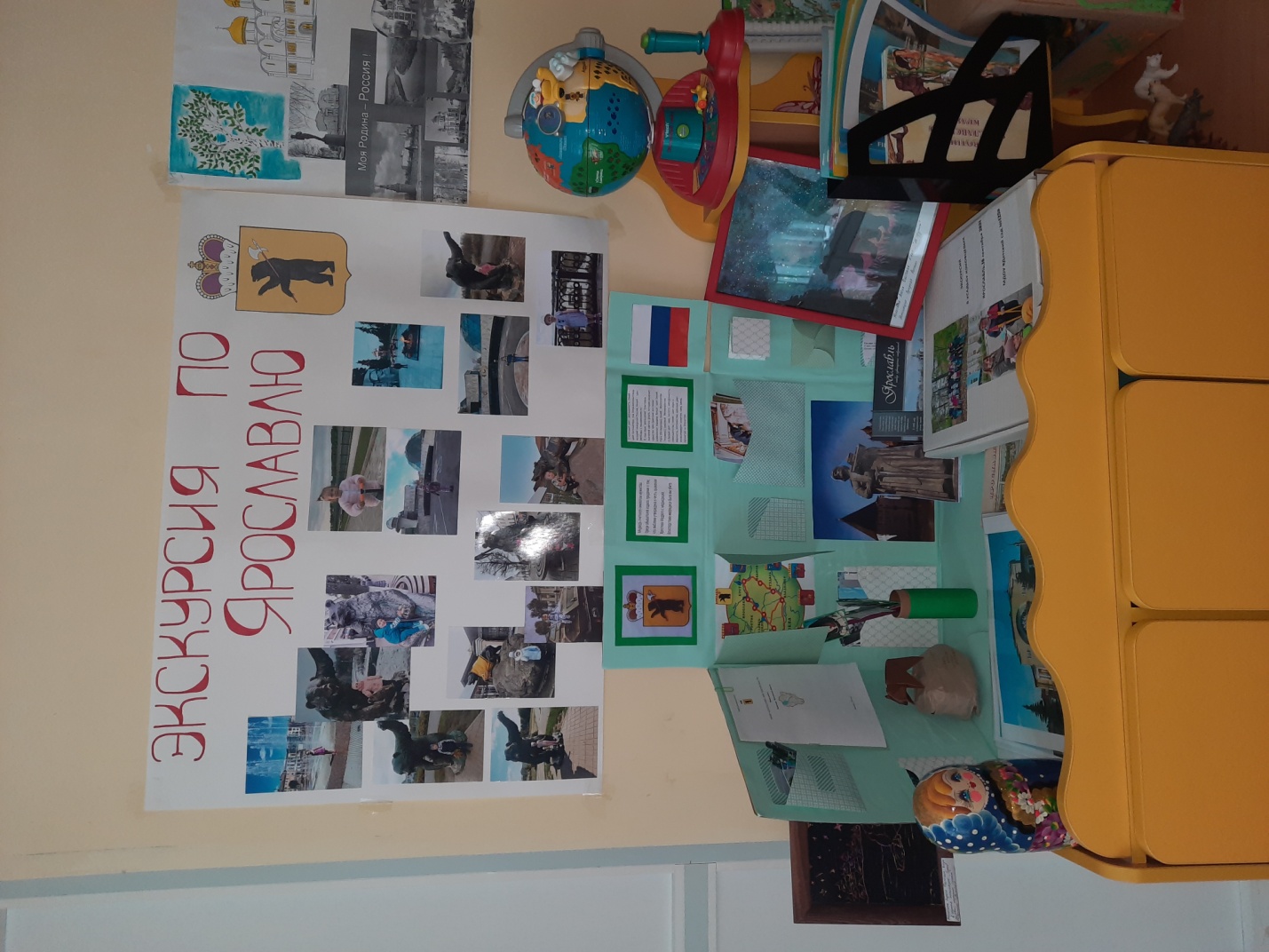 